						 Nowogród Bobrzański, 4 listopada 2022 r.GKIII.6220.18.2021.MJS/AŁSamorządowe Kolegium Odwoławczew Zielonej GórzeAl. Niepodległości 7						65 - 048 Zielona Góra	Burmistrz Nowogrodu Bobrzańskiego, działając na podstawie art. 133 ustawy z dnia 14 czerwca 1960 r. Kodeks postępowania administracyjnego (Dz. U. z 2022 r., poz. 2000) przesyła w załączeniu do niniejszego pisma zażalenie z dnia 3 października 2022 r. , uzupełnione w dniu 28 października 2022 r. Nowogrodzkiej Grupy Działaczy Proekologicznych ul. Spacerowa 19, 66-010 Nowogród Bobrzański reprezentowanej przez przedstawiciela Aleksandrę Jursza od postanowienia Burmistrza Nowogrodu Bobrzańskiego, znak: GKIII.6220.18.2021.MJS/AŁ z dnia 26 września 2022 r., w przedmiocie podjęcia postępowania w sprawie wydania decyzji o środowiskowych uwarunkowaniach dla przedsięwzięcia pn.: „Rozbudowa wytwórni mieszanek mineralno-asfaltowych Eurovia Polska S.A. w Nowogrodzie Bobrzańskim przy ul. Białowickiej 3, o zbiornik magazynowy na asfalt o pojemności 100 m3 oraz zbiornik na emulsję o pojemności 45 m3".	Burmistrz Nowogrodu Bobrzańskiego nie znalazł podstaw do zmiany ww. postanowienia i podtrzymuje w całej rozciągłości twierdzenia zawarte w uzasadnieniu postanowienia.Z up. BURMISTRZA mgr inż. Mirosław WalencikZastępca BurmistrzaW załączeniu:1. Akta sprawy GK.III.6220.18.2021.MJS/AŁ                                                                                    		Otrzymuje:1   Adresat.2.	a/a.Do wiadomości (bez załączników):1. 	Nowogrodzka Grupa Działaczy Proekologicznych	ul. Spacerowa 19	66-010 Nowogród BobrzańskiDo wiadomości:Regionalny Dyrektor Ochrony Środowiskaul Jagiellończyka 1366-400 Gorzów WielkopolskiPaństwowy Powiatowy Inspektor Sanitarnyul. Jasna 1065-470 Zielona GóraPaństwowe Gospodarstwo Wodne Wody PolskieZarząd Zlewni w Lwówku Śląskimul. Jaśkiewicza 2459-600 Lwówek ŚląskiStarosta Zielonogórskiul. Podgórna 565-057 Zielona Góra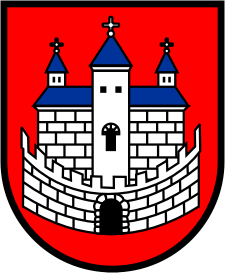 Burmistrz Nowogrodu BobrzańskiegoBurmistrz Nowogrodu BobrzańskiegoBurmistrz Nowogrodu Bobrzańskiegoul. J. Słowackiego 11      66-010 Nowogród Bobrzański NIP: 9291004928
e-mail: now.bobrz.um@post.pl
web: www.nowogrodbobrz.plDni i godziny urzędowania: Poniedziałek  8.00-16.00wtorek - piątek.7.00 – 15.00Nr telefonów i faksów:   Centrala   68 329-09-62Fax             68 329-09-62Nr telefonów i faksów:   Centrala   68 329-09-62Fax             68 329-09-62